1. Bộ luật Lao động năm 2019;2. Luật Chuyển giao cộng nghệ số 07/2017/QH14 ngày 19 tháng 6 năm 2017;3. Nghị định số 76/2018/NĐ-CP ngày 15/5/2018 quy định chi tiết và hướng dẫn thi hành một số điều của luật chuyển giao công nghệ.SỞ Y TẾ BẮC GIANGBỆNH VIỆN ĐA KHOA TỈNH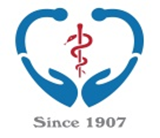 TÀI LIỆU ÔN TẬP THI TUYỂN HỢP ĐỒNG LAO ĐỘNG TẠI BỆNH VIỆN ĐA KHOA TỈNH  BẮC GIANG NĂM 2023ĐỐI TƯỢNG DỰ TUYỂN: BẢO TRÌ ĐIỆN NƯỚC, SỬA CHỮA, VẬN HÀNH(Tài liệu lưu hành trong kỳ thi tuyển lao động hợp đồng tại Bệnh viện Đa khoa tỉnh Bắc Giang năm 2023)Bắc Giang - 2023